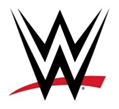 REIGNS VS JEY E RHODES CONTRO LESNAR!
TUTTA LA MATCH CARD DI SUMMERSLAM 20232 agosto 2023 – Una delle notti più attese dell'anno per il più grande party dell'estate. SummerSlam 2023 sta arrivando ed è pronto a cambiare per sempre la WWE. Nella notte italiana fra sabato 5 e domenica 6 agosto, direttamente dal Ford Field di Detroit, tutto è pronto per il 36° appuntamento con uno dei Premium Live Event più iconici della storia. L'evento, disponibile sul WWE Network, prevede una serie di match imperdibili, che rappresentano il culmine di molte rivalità. Ecco la card dello show. Undisputed WWE Universal Championship - Roman Reigns vs Jey Uso: la storia più affascinante di sempre, quella della Bloodline, è ormai al punto focale dell'arco narrativo. Jey Uso, rimasto solo senza il fratello Jimmy, sfiderà Roman per strappargli il titolo che detiene da oltre 1000 giorni e prendersi lo scettro di capo tribù. Una storia familiare stupenda fra due cugini che prima erano nemici, poi alleati e adesso sono nuovamente uno contro l'altro. Cody Rhodes vs Brock Lesnar: nell'ultimo episodio di Monday Night Raw i due si sono prima stretti la mano e poi The American Nightmare ha attaccato The Beast. Sarà il terzo capitolo di una rivalità molto fisica che in questo momento racconta di una vittoria a testa. A SummerSlam il capitolo decisivo fra queste due Megastar. World Heavyweight Championship - Seth Rollins vs Finn Balor: dopo la sconfitta di Money in the Bank sta arrivando un'altra chance, forse l'ultima, per il leader del Judgment Day. Balor vuole chiudere la storia iniziata 7 anni fa, quando vinse lo Universal Title contro Seth ma si infortunò durante il match, rinunciando a un anno di carriera. Rollins, ormai amatissimo dal pubblico, ha il vento in poppa e vuole mantenere il suo titolo. Mixed Martial Arts Rules Match - Ronda Rousey vs Shayna Baszler: due ex amiche e campionesse di coppia che ormai sono ai ferri corti. Shayna, per la prima volta amata dal WWE Universe, non ne può più dell'egoismo di Rousey. Per questo, due regine del ring, si sfideranno in un match stile arti marziali miste, una delle loro specialità. WWE Women's Championship - Asuka vs Charlotte Flair vs Bianca Belair: dopo la perdita della cintura della Est of WWE è arrivato un cambio di attitudine per Bianca, molto più aggressiva. Asuka è ormai saldamente campionessa, ma Charlotte ha la storia di donna più vincente di sempre dalla sua parte. Come finirà?Gli altri match:Intercontinental Championship - Gunther vs Drew McIntyreRicochet vs Logan PaulSummerSlam Battle RoyalPer vedere SummerSlam 2023 basta iscriversi sul WWE Network e seguire tutti i contenuti attraverso pc, smartphone, tablet e qualsiasi dispositivo elettronico. A proposito di WWEWWE, società ad azionariato diffuso (NYSE:WWE), è un’organizzazione di media integrati e leader riconosciuto nell’intrattenimento globale. La società comprende un portfolio di imprese che creano e distribuiscono contenuti originali 52 settimane l’anno per un pubblico globale. WWE si dedica all’intrattenimento per tutta la famiglia nei suoi programmi televisivi, pay per view, contenuti digitali e piattaforme di pubblicazione. La programmazione WWE (TV-PG, con programmi per famiglie), raggiunge più di 900 milioni di case nel mondo in 28 lingue differenti. WWE Network, la prima network premium over-the-top 24 ore su 24 su 7 giorni che include tutti i pay-per-view, la programmazione prevista e un enorme archivio di video-on-demand, è attualmente disponibile in più di 180 paesi. La compagnia ha la sua sede principale a Stamford, Connecticut, con uffici a New York, Los Angeles, Londra, Mexico City, Mumbai, Shanghai, Singapore, Dubai, Monaco di Baviera e Tokyo.Ulteriori informazioni su WWE (NYSE: WWE) si possono trovare su wwe.com e corporate.wwe.com. Per informazioni sulle nostre attività globali, andate su www.wwe.com/worldwide/.Noesis per WWEAlessia Rebaudo: alessia.rebaudo@noesis.net Federica Silva: federica.silva@noesis.netFrancesco Palmerini: francesco.palmerini@noesis.netTelefono: +39 02 8310511Marchi registrati: tutta la programmazione WWE, i nomi degli atleti, immagini, slogan, mosse di wrestling, marchi registrati, loghi e copyright sono di proprietà esclusiva di WWE e delle sue sussidiarie. Tutti gli altri marchi registrati, loghi e copyright sono di proprietà dei rispettivi proprietari.Dichiarazioni previsionali: Questo comunicato stampa contiene dichiarazioni ai sensi delle disposizioni in materia di premi di sicurezza (safe-harbour) del Securities Litigation Reform Act del 1995, che sono soggette a vari rischi e incertezze. Tali rischi e incertezze includono, senza limitazioni, i rischi relativi alla stipula, il mantenimento e il rinnovo degli accordi chiave, comprese la programmazione televisiva e della pay-per-view ed i nostri nuovi accordi di distribuzione nella rete; rischi relativi al lancio e alla manutenzione del nostro nuovo network; la necessità di sviluppare continuamente la programmazione creativa e divertente; la costante importanza degli artisti chiave e dei servizi di Vincent McMahon; le condizioni dei mercati in cui operiamo e la registrazione dei marchi, dei media e del merchandising della compagnia all'interno di tali mercati; incertezze relative alle questioni di regolamentazione; rischi derivanti dalla natura altamente competitiva e frammentaria dei nostri mercati; incertezze associate ai mercati internazionali; l'importanza di proteggere la nostra proprietà intellettuale e il rispetto dei diritti di proprietà intellettuale altrui; il rischio di incidenti o infortuni durante i nostri eventi fisicamente impegnativi; rischi connessi con la produzione e viaggi da e per i nostri grandi eventi live, sia a livello nazionale che internazionale; rischi relativi alla nostra attività cinematografica; rischi relativi a nuovi business e investimenti strategici; rischi relativi ai nostri sistemi informatici e alle operazioni on-line; rischi relativi alle condizioni economiche generali e la nostra esposizione al rischio di crediti inesigibili; rischi relativi ai contenziosi; rischi relativi alle aspettative di mercato circa le nostre performance finanziarie; rischi relativi alla nostra linea di credito revolving in ambiti specifici e più in generale nei mercati dei capitali; rischi relativi al gran numero di azioni ordinarie controllate da membri della famiglia McMahon e la possibilità di vendita delle loro azioni da parte dei McMahons o la percezione della possibilità di tali vendite; il relativamente piccolo flottante delle azioni; e altri rischi e fattori indicati di volta in volta nei documenti depositati presso la Securities and Exchange Commission. I risultati effettivi potrebbero differire materialmente da quelli attualmente attesi o anticipati. Inoltre, il nostro dividendo dipende da una serie di fattori, tra cui, tra le altre cose, la nostra liquidità e il cash flow storico e atteso, il piano strategico (compresi usi alternativi del capitale), i nostri risultati e condizioni finanziarie, le restrizioni contrattuali e legali sul pagamento dei dividendi, le condizioni economiche e competitive generali e altri fattori che il nostro Consiglio di Amministrazione potrebbe considerare rilevanti.